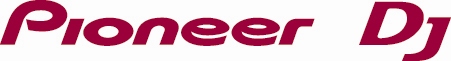 Time to raise your expectations: Pioneer unveils the new DJM-2000nexus, the flagship4-channel digital mixer that takes spontaneous creativity to another levelPioneer has raised the bar again with the release of theDJM-2000nexus: the powerful 4-channel professional mixer that combines advanced performance features and intuitive layout to empower unbridled creativity in the booth.Building on the  of its predecessor, the industry standard DJM-2000, the DJM-2000nexus uses the ProDJ Link  connection to ensure a smooth link with up to four CDJ players or turntables and two laptops. The new Sync Master lets DJs set the master BPM for four CDJ players and control it from the mixer, while Beat Slice allows tracks to be sliced and arranged in real-time. These new features combine with favourites such as Quantized Beat Effects, Live Sampler and studio-quality Instant FX to deliver truly powerful remixing possibilities. The new flagship mixer retains its predecessor’s popular 5.8-inch LCD multi-touch screen, to offer a multitude of ways to manipulate the music. In addition to being the nerve centre for features such as Sync Master and Live Sampler, DJs can use the touch panel to control three innovative performance modes – Frequency Mix, an enhanced Side Chaining Remix mode, and  mode – for even greater originality.The professional grade DJM-2000nexus is designed with the club environment in mind. A newly designed Peak Limiter eliminates distortion and clipping, even at high volumes, while high performance channel faders provide smooth motion and a long life. Improving on the high quality audio of the DJM-2000, the DJM-2000nexus boasts a lower jitter DAC clock on the Master Out, and the best quality A/D converter seen in the DJM series so far. Plus, chrome plating and white LED illumination mirrors the design of the CDJ-2000nexus, for a professional set-up that looks as good as it sounds. The DJM-2000nexus will be available from. FEATURES OF THE DJM-2000nexusProDJ Link enables multi-DJ play and advanced performance featuresProDJ Link set-up enables  connection to up to four CDJs or turntables and two laptops at the same time. So rekordbox music files stored on /SD cards can be shared among multiple players, and DJs can easily switch sets. This effortless connectivity unleashes advanced features, old and new, for even more creative possibility and effortless control during performance:! Beat Slice: spontaneously sample, slice and chop tracks to create original arrangements – while the unit’s Quantize function analyses rekordbox track information on connected CDJs to automatically snap new creations to the beat.! Sync Master: set the desired master BPM and beat position on the mixer and sync to up to four CDJs, eliminating the need to set individually on every channel.Quantized Beat Effects: trigger the DJM-2000nexus’s popular Beat Effects with confidence. The unit’s Quantize function uses ProDJ link to retrieve rekordbox BPM and beat grid information from connected CDJs or laptops, to automatically sync all Beat Effects in perfect time with the mix.Live sampler: take samples on the fly – from a track or the MIC input – and load onto a CDJ for instant remixing, scratching, looping or playback.SUPERIOR peak limiter eliminates distortion even at club volumesPro-DJs can max the volume without worrying about distortion or clipping, as the newly designed peak limiter kicks in as soon as the input is pushed too high. Plus, all four channels are equipped with a Peak Level Meter for checking input levels at a glance. high performance channel fadersThe DJM-2000nexus adopts fader technology and fader caps designed for a long life in the tough club environment. Two metal runners make fader operation smooth and durable, and the mechanism is positioned away from the faceplate opening and out of the way of spillages, dust and obstructions.  IMPROVED sound quality for a powerful club soundThe DJM-2000nexus delivers superb sound quality based on the high quality audio design of its predecessor. The onboard  soundcard can simultaneously input and output all audio signals with no degradation of sound quality. The DAC on the Master Out has been upgraded to a lower-jitter crystal oscillator. The booth monitor output and the 32-bit A/D converter are the highest quality yet for the DJM mixer range, delivering superior sound quality on all outputs, while the 32-bit DSP suppresses digital noise.Large full-colour multi-touch display with three innovative performance modesThe DJM-2000nexus keeps the essential  of the DJM-2000: the 5.8-inch large LCD multi-touch panel display lets DJs see and hear the effects, samples, master sync info and channels in play – and manipulate them using tactile commands such as Tap and Trace. DJs can use the touch panel to control three innovative performance modes to put their individual stamp on every set:Frequency Mix mode: seven-band cross fader so DJs can choose which frequencies are in the mix.Enhanced Side Chain Remix mode: the DJM-2000nexus borrows technology from the groundbreaking RMX-1000 remix station, to deliver louder side chain oscillators and multiple effect chaining. mode: to control PCs or laptops running almost every DJ software on the market.INST FX for intuitive control and studio quality soundHigh quality FX – High Pass Filter, Low Pass Filter, Jet, Zip, Crush and the massively popular Noise – are instantly accessible via dedicated buttons. There’s a  and High Pass Filter knob for each channel, while each effect can be fine-tuned using the large rotary parameter dial. Professional design and elegant finishThe DJM-2000nexus has received a few cosmetic enhancements to bring it in line with the stunning CDJ-2000nexus players. Chrome plating has been applied to the dials and white LED illuminates the Beat Effects for an all-round stylish design.Other featuresSwitchable 3-band EQ and 3-band isolator (the EQ provides control from +6 dB to -26 dB and the isolator gives +6 dB to ∞ dB)Digital input terminals on each channel to ensure high sound qualityTalk Over function lowers volume of music when MIC input is detectedCross Fader Assign function allows input on each channel to be assigned flexibly to the cross faderFader Curve Adjust function allows changes to the cross fader and channel fader curvesEnvironmentally-friendly Auto Standby Function DJM-2000 firmware Ver 3.00Some functions of the DJM-2000nexus are planned to be available to DJM-2000 owners end-November via a firmware update. For more information, visit http://www.pioneerdj.com/support SPECIFICATIONSAbout Pioneer Pioneer Europe NV is the regional European headquarters of the Pioneer Corporation, a global leader in electronics and audio/video products for the home, car, commerce and industry, particularly in the following core multimedia technologies: digital versatile disc (), in-car navigation and AV systems. Its shares are traded on the Tokyo Stock Exchange.For all media enquiries, please contact Pioneer within your country:www.pioneer.eu/eur/content/company/company/locations.htmlPress images can be downloaded from www.prosvlink.net with press password prodj321.Alternatively, contact Pioneer DJ (European Marketing Department): pioneerdjpress@pioneer.euFind Pioneer DJ online at: www.djsounds.comwww.facebook.com/pioneerdjglobalwww.twitter.com/pioneerdjglobalwww.youtube.com/pioneerdjglobalNumber of channelsAudio: 4, Mic: 1InputsCD/Line x 6 (RCA)Phono x 2 (RCA)Digital In x 4 (Coaxial)Mic x 1 (XLR & ¼ inch Phone x 1)OutputsMaster Out x 2 (RCA x1, XLR x 1)Booth Out x 1 (¼ inch Phone)Headphone Monitor Out x1 (¼ inch Phone on top)Rec Out x1 (RCA)Digital Out x1 (Coaxial)Other portsSend x1 (¼ inch Phone)Return x1 (¼ inch Phone) Out x1 (5P )Control x2 (φ3.5 mini jack) B Port x1 x6Sampling rate96 kHzD/A converter32 bitA/D converter24 bitFrequency response20 Hz – 20 kHzTotal harmonic distortion0.004% or lessS/N ratio107 dB (Line)Head room19 dBPower useAC 220 – 240 V (50/60 Hz)Electricity consumption40 WMaximum external dimensions(W x H x D)430mm x 404mm x 107.9mmWeight8.6 kg